Dear Parents and Carers,I hope you have all had great fun today with lots of Burns’ Day Family Learning. We all need something to give us a bit of cheer at this chilly and dark time of the year. Burns provides some fun, humour and hearty food to be enjoyed, to give us much needed sustenance. Look out for Twitter updates later today with some Learning highlights.Team Seafield is doing brilliantly, with pupil engagement being higher already during this 2nd lockdown. We even have 100% engagement in some classes to date, I will be back in touch as the week progresses with an average engagement figure. I thank you all for your brilliant efforts so far. If you are having trouble with GLOW Teams, please use the email option to access your child/children’s work.Here are some key points gathered from our dedicated Teaching Staff which will help us all work together to make learning easier:First and foremost, it’s very important to have a good working relationship between school and homeTo get the best out of Online Learning teachers, parents/carers and pupils all have to do their partTeachers should plan and deliver a stimulating Curriculum which supports pupils in NEW Learning, consolidates on already covered Learning and develops the pupils’ ability to use Online Learning. At Seafield, we are using GLOW and Microsoft TeamsTeachers should be available to correspond with pupils and correct handed in work and comment. This should all be done within the school's working dayIf work is handed in late then teachers may not have the opportunity to correct that workPupils should be available to 'attend' Online Learning on a daily basis, Monday to Friday. Work is set on a daily basis and should be carried out on a daily basis. The pupils are at school albeit online so should carry out the assigned work to the best of their ability. Pupils should be asking for advice from the teacher and also members of their familyPupils should carry out their work in a quiet environment, where they can concentrate and complete their given tasksPupils should make sure that the finished assignments are sent back to the teacher that dayParents/Carers should be fully involved in making sure that their child has the best opportunity in carrying on with their education onlineParents / carers should support the teacher and their child in managing Online LearningChildren's work needs to be monitored by adults in the home and a big effort needs to be made, to make sure that the work is handed in at the correct time. Work should not be handed in a mass block at the end of the week. This should not happen as it becomes unmanageable for all partiesPlease try to engage with your child/children in their Learning and get involved in the fun, as parents and carers are the primary educator of the childPlease get in contact with your child/children’s class teacher/s if any problem/issue arises and hopefully it will be solved quicklyOnline Learning is about teachers, parent/carers and pupils all entering an 'unwritten contract', where co-operation, flexibility, support and patience are key aspects to making this a wonderful Learning experience for our young citizensHappy Learning out there everyone! Please see today’s text from Mrs Cull in our school office with regard to the mid-term holiday starting next Thursday. School and Online Learning close on Wednesday 3rd February at 3pm and will open back up on Tuesday 9th February at 9am, for both online and in school pupils.Yours Sincerely,Morven SnodgrassHead Teacher 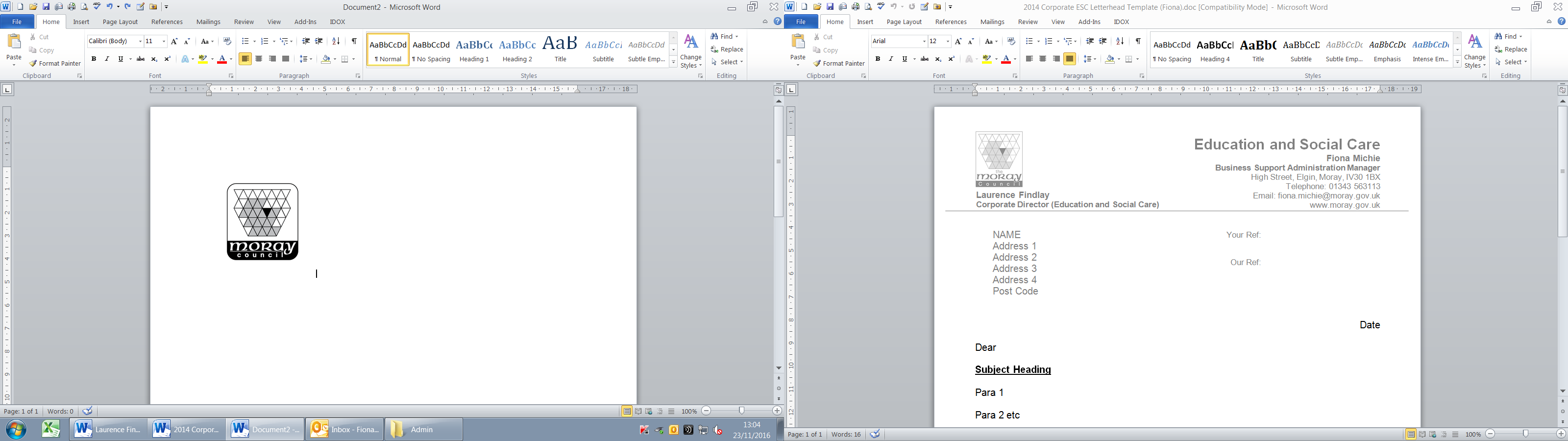 EDUCATION, COMMUNITIES & ORGANISATIONAL DEVELOPMENTMorven SnodgrassHead TeacherSeafield Primary SchoolDeanshaugh TerraceElginIV30 4ESTelephone: 01343 547792EDUCATION, COMMUNITIES & ORGANISATIONAL DEVELOPMENTMorven SnodgrassHead TeacherSeafield Primary SchoolDeanshaugh TerraceElginIV30 4ESTelephone: 01343 547792EDUCATION, COMMUNITIES & ORGANISATIONAL DEVELOPMENTMorven SnodgrassHead TeacherSeafield Primary SchoolDeanshaugh TerraceElginIV30 4ESTelephone: 01343 54779225 January 2021Remote Learning/GLOW Online25 January 2021Remote Learning/GLOW Online25 January 2021Remote Learning/GLOW Online  email: admin.seafieldp@moray-edunet.gov.uk  Website: www.moray.gov.ukYour reference:Our reference:  MS/AWC